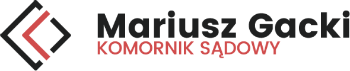 Warszawa, dnia 					Komornik Sądowy przy Sądzie Rejonowym					dla Warszawy Pragi – Południe 					w Warszawie Mariusz Gacki					ul. Izbicka 1/6					04-838 WarszawaWNIOSEK O SPORZĄDZENIE SPISU INWENTARZAWNIOSKODAWCA/SPADKOBIERCA:Imię i nazwisko/Nazwa: Adres: reprezentowany przez*: Adres: PESEL: NIP:      KRS:     numer telefonu: rachunek bankowy, na który należy zwrócić niewykorzystaną zaliczkę:Uczestnicy/spadkobiercy:1) Imię i nazwisko:  adres: 2) Imię i nazwisko:  adres: 3) Imię i nazwisko:  adres: 4) Imię i nazwisko:  adres: 5) Imię i nazwisko:  adres: Przedkładając:  z dnia  o sygn. akt.  (dokładne określenie dokumentu stanowiącego podstawę sporządzenia spisu)Wnoszę o sporządzenie spisu inwentarza po zmarłym:Imię i nazwisko: Adres ostatniego miejsca zamieszkania zmarłego: PESEL:…………………………………………….własnoręczny podpisZałączniki:1) * jeżeli wierzyciel reprezentowany jest przez pełnomocnika